9	examiner et approuver le rapport du Directeur du Bureau des radiocommunications, conformément à l'article 7 de la Convention de l'UIT:9.1	sur les activités du Secteur des radiocommunications de l'UIT depuis la CMR-19;(9.1-d)	Protection du SETS (passive) dans la bande de fréquences 36-37 GHz vis-à-vis des stations spatiales du SFS non OSG;Partie 4: Question d)IntroductionLa CEPT est favorable à la protection du SETS (passive) dans la bande de fréquences 36-37 GHz et, en particulier, du capteur d'imagerie hyperfréquences (CIMR) qui sera exploité dans le cadre du programme Copernicus, moyennant l'application d'une limite des rayonnements non désirés de −31 dB(W/100 MHz) dans la bande de fréquences 36-37 GHz. La CEPT est également d'avis d'apporter les changements réglementaires nécessaires lors de cette Conférence plutôt que d'attendre inutilement une autre Conférence.Dans la présente proposition européenne commune, il est proposé d'ajouter un nouveau renvoi dans l'Article 5 du RR pour traiter cette question et d'ajouter, en conséquence, un engagement correspondant dans l'Appendice 4 du RR.PropositionsARTICLE 5Attribution des bandes de fréquencesSection IV – Tableau d'attribution des bandes de fréquences
(Voir le numéro 2.1)
MOD	EUR/65A24A4/134,2-40 GHzADD	EUR/65A24A4/25.A91D	Les stations spatiales du SFS non OSG fonctionnant à une altitude d'apogée supérieure à 407 km et inférieure à 2 000 km dans la bande de fréquences 37,5-38 GHz ne doivent pas dépasser une limite de puissance de sortie des rayonnements non désirés de –31 dB(W/100 MHz) dans la bande de fréquences 36-37 GHz, afin de protéger le service d'exploration de la Terre par satellite (passive) fonctionnant dans cette bande de fréquences.     (CMR-23)Motifs:	Il s'agit d'assurer la protection du canal utilisé pour l'étalonnage du SETS (passive).APPENDICE 4 (RÉV.CMR-19)Liste et Tableaux récapitulatifs des caractéristiques à utiliser
dans l'application des procédures du Chapitre IIIANNEXE 2Caractéristiques des réseaux à satellite, des stations terriennes
ou des stations de radioastronomie2     (Rév.CMR-12)Notes concernant les Tableaux A, B, C et DMOD	EUR/65A24A4/3TABLEAU ACARACTÉRISTIQUES GÉNÉRALES DU RÉSEAU À SATELLITE OU 
DU SYSTÈME À SATELLITES, DE LA STATION TERRIENNE OU 
DE LA STATION DE RADIOASTRONOMIE     (Rév.CMR-)______________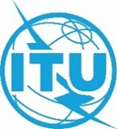 Conférence mondiale des radiocommunications (CMR-23)
Dubaï, 20 novembre – 15 décembre 2023Conférence mondiale des radiocommunications (CMR-23)
Dubaï, 20 novembre – 15 décembre 2023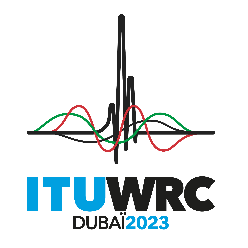 SÉANCE PLÉNIÈRESÉANCE PLÉNIÈREAddendum 4 au
Document 65(Add.24)-FAddendum 4 au
Document 65(Add.24)-F4 octobre 20234 octobre 2023Original: anglaisOriginal: anglaisPropositions européennes communesPropositions européennes communesPropositions européennes communesPropositions européennes communesPropositions pour les travaux de la ConférencePropositions pour les travaux de la ConférencePropositions pour les travaux de la ConférencePropositions pour les travaux de la ConférencePoint 9.1(9.1-d) de l'ordre du jourPoint 9.1(9.1-d) de l'ordre du jourPoint 9.1(9.1-d) de l'ordre du jourPoint 9.1(9.1-d) de l'ordre du jourAttribution aux servicesAttribution aux servicesAttribution aux servicesRégion 1Région 2Région 336-37			EXPLORATION DE LA TERRE PAR SATELLITE (passive)				FIXE				MOBILE				RECHERCHE SPATIALE (passive)				5.149  5.550A36-37			EXPLORATION DE LA TERRE PAR SATELLITE (passive)				FIXE				MOBILE				RECHERCHE SPATIALE (passive)				5.149  5.550A36-37			EXPLORATION DE LA TERRE PAR SATELLITE (passive)				FIXE				MOBILE				RECHERCHE SPATIALE (passive)				5.149  5.550A37-37,5	FIXE				MOBILE sauf mobile aéronautique  5.550B				RECHERCHE SPATIALE (espace vers Terre)				5.54737-37,5	FIXE				MOBILE sauf mobile aéronautique  5.550B				RECHERCHE SPATIALE (espace vers Terre)				5.54737-37,5	FIXE				MOBILE sauf mobile aéronautique  5.550B				RECHERCHE SPATIALE (espace vers Terre)				5.54737,5-38	FIXE				FIXE PAR SATELLITE (espace vers Terre)  5.550C				MOBILE sauf mobile aéronautique  5.550B				RECHERCHE SPATIALE (espace vers Terre)				Exploration de la Terre par satellite (espace vers Terre) 				5.54737,5-38	FIXE				FIXE PAR SATELLITE (espace vers Terre)  5.550C				MOBILE sauf mobile aéronautique  5.550B				RECHERCHE SPATIALE (espace vers Terre)				Exploration de la Terre par satellite (espace vers Terre) 				5.54737,5-38	FIXE				FIXE PAR SATELLITE (espace vers Terre)  5.550C				MOBILE sauf mobile aéronautique  5.550B				RECHERCHE SPATIALE (espace vers Terre)				Exploration de la Terre par satellite (espace vers Terre) 				5.547Points de l'AppendiceA _ CARACTÉRISTIQUES GÉNÉRALES DU RÉSEAU À SATELLITE OU DU SYSTÈME À SATELLITES, DE LA STATION TERRIENNE OU DE LA STATION DE RADIOASTRONOMIEPublication anticipée d'un réseau 
à satellite géostationnairePublication anticipée d'un réseau à satellite non géostationnaire ou d'un système à satellites non géostationnaires soumis à 
la coordination au titre de la Section II 
de l'Article 9Publication anticipée d'un réseau à satellite non géostationnaire ou d'un système à satellites non géostationnaires non 
soumis à la coordination au titre 
de la Section II de l'Article 9Notification ou coordination d'un réseau à satellite géostationnaire (y compris les fonctions d'exploitation spatiale au titre de l'Article 2A des Appendices 30 ou 30A)Notification ou coordination d'un réseau à satellite non géostationnaire ou d'un système à satellites non géostationnairesNotification ou coordination d'une station terrienne (y compris la notification au 
titre des Appendices 30A ou 30B)Fiche de notification pour un réseau à satellite du service de radiodiffusion 
par satellite au titre de l'Appendice 30 
(Articles 4 et 5)Fiche de notification pour un réseau à satellite (liaison de connexion) au titre 
de l'Appendice 30A (Articles 4 et 5)Fiche de notification pour un réseau à satellite du service fixe par satellite au titre de l'Appendice 30B (Articles 6 et 8)Points de l'AppendiceRadioastronomie.......................................A.24CONFORMITÉ À LA NOTIFICATION DE MISSION DE COURTE DURÉE NON OSGA.24A.24.aun engagement de l'administration selon lequel, au cas où des brouillages inacceptables causés par un réseau à satellite ou un système à satellites non OSG identifié en tant que mission de courte durée conformément à la Résolution 32 (CMR-19) n'auraient pas été résolus, l'administration en question prendra des mesures pour supprimer les brouillages ou les ramener à un niveau acceptable+A.24aA.24.aRequis uniquement pour la notification+A.24a